«Добрые книги всегда с нами вместе»Каждый год в дни весенних школьных каникул проводится неделя детской книги, которая отмечается в нашей стране более 70-ти лет. Детский писатель Лев Кассиль назвал этот праздник «Книжкиными именинами». Празднуют именины в библиотеках, потому что библиотека - это родной дом для книг: здесь они живут, сюда приходят к ним в гости читатели.В библиотеке КСК «Импульс» п. Железнодорожный в рамках этой масштабной всероссийской акции прошло несколько мероприятий.24 марта юные пользователи пришли, чтобы поучаствовать в познавательной программе «По страницам добрых книг». Ребятам были представлены произведения о достойных поступках, о любви к животным и всему окружающему миру. Дети узнавали названия, авторов и героев произведений.В зрительном зале воспитанники детского сада посмотрели мультфильм «Вовка в тридевятом царстве», призывающий быть добрыми, вежливыми, культурными и обязательно трудолюбивыми. А главными помощниками в этом станут не только родители, учителя, воспитатели, но и умные добрые книги.31 марта в читальном зале состоялся литературный час «Сказки дедушки Корнея», который начался с информации об истории возникновения и празднования «Книжкиных именин». Затем дети участвовали в играх, отгадывали загадки и читали наизусть строчки из произведений Корнея Чуковского.Также была оформлена выставка «Добрый мир любимых книг», которая стала призывом к чтению. На ней располагалось множество различных детских изданий. Это лучшие книги, которые, учат добру, дарят знания, уносят читателя в другие страны и эпохи. Это произведения, вместе с которыми радуешься, грустишь и мечтаешь. Это сокровища, которые хранятся на полках в библиотеке КСК «Импульс» и дожидаются своих юных читателей.Библиотека КСК «Импульс» благодарит специалистов МБДОУ «Детский сад № 11 «Колосок»: Макарову Е. П., Глазкову О. Л., Кондратюк Е. С., Игнатьеву Т. В., Томчишину Д. Ю. за тесное сотрудничество в организации мероприятий, посвящённых общероссийской Неделе детской книги – 2022.Гаврилюк Т. А.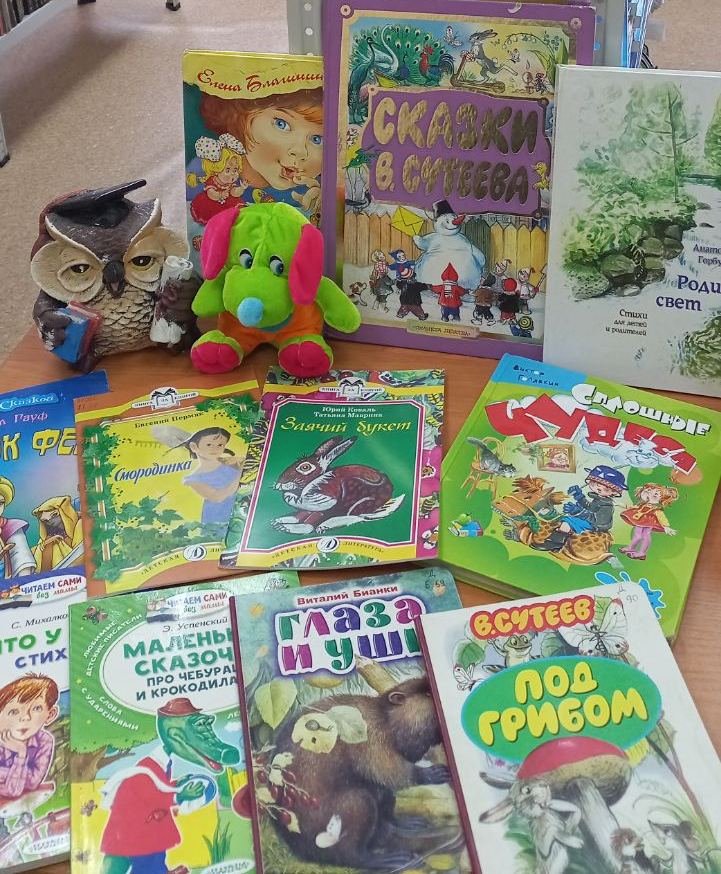 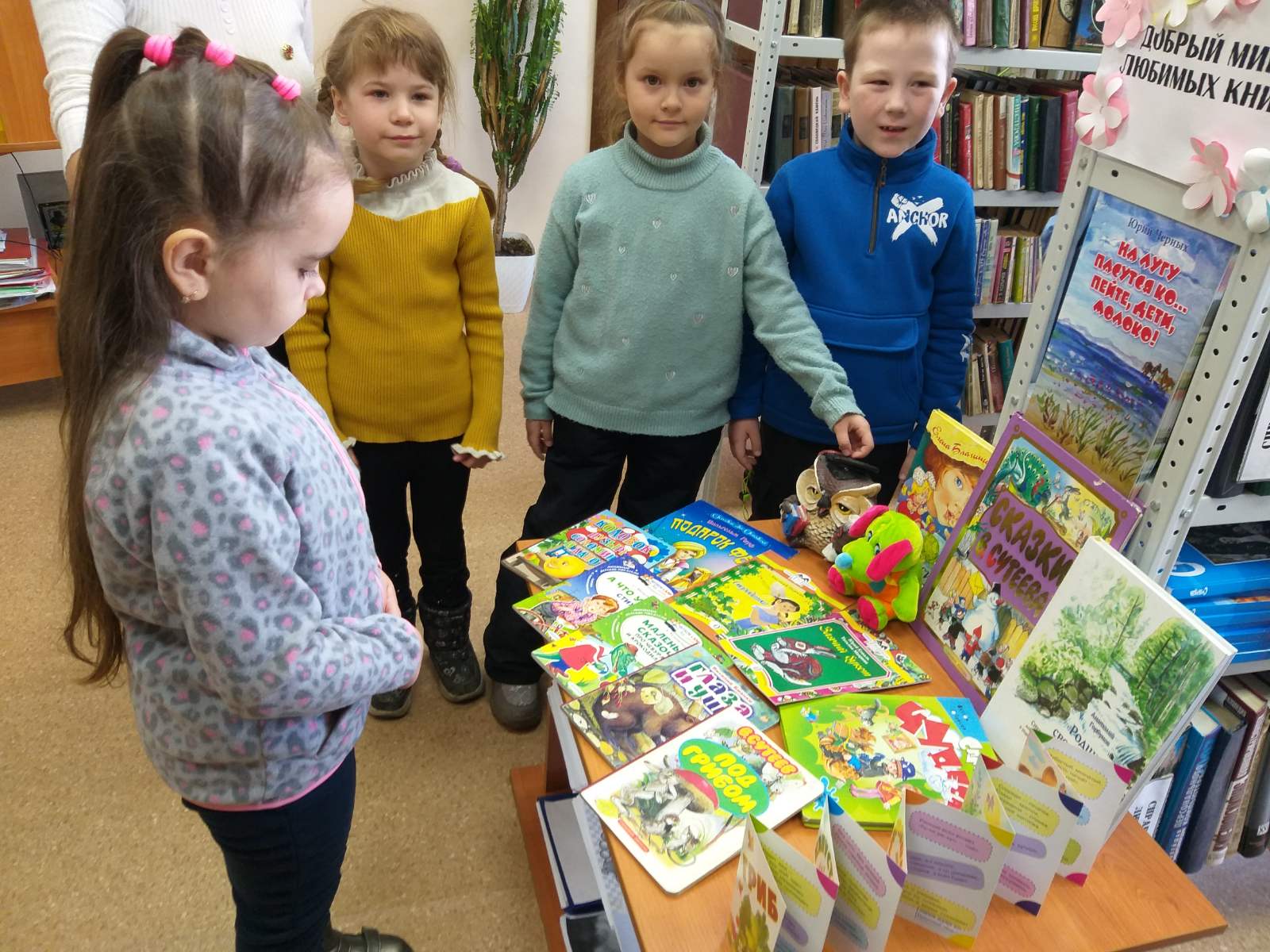 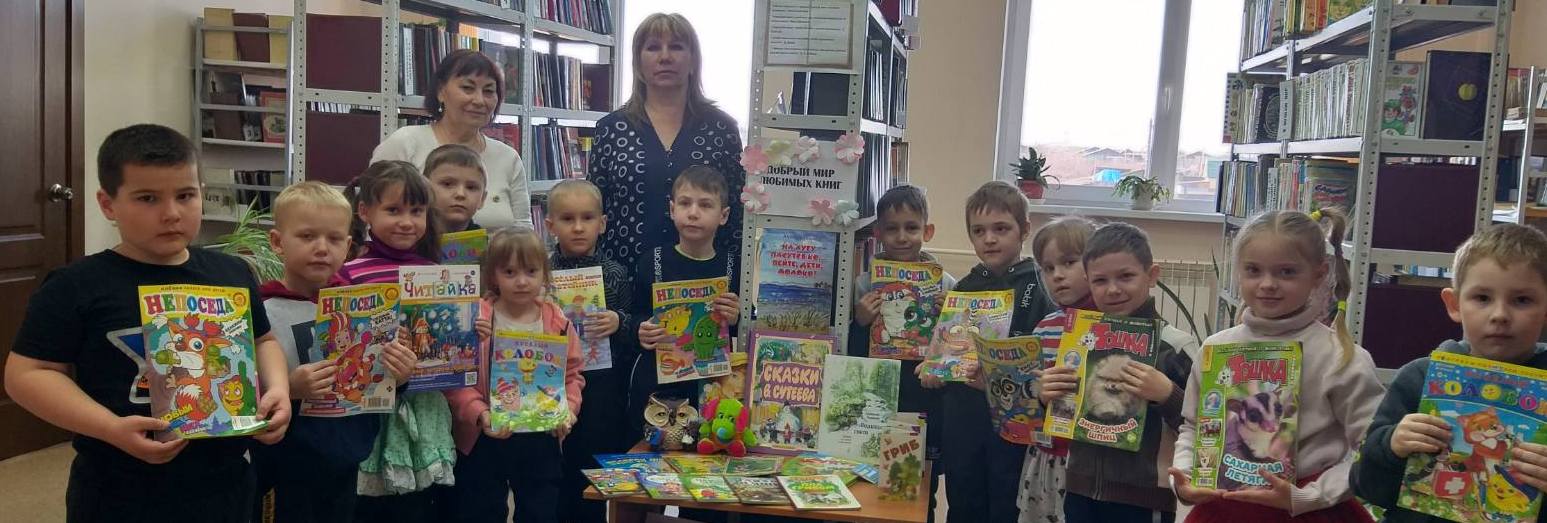 